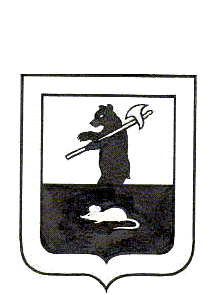 АДМИНИСТРАЦИЯ ГОРОДСКОГО ПОСЕЛЕНИЯ МЫШКИНПОСТАНОВЛЕНИЕг. Мышкин04.10.2018                                                                 № 278О внесении изменений в постановление Администрации городского поселения Мышкин от 30.03.2018 №93 «Об утверждении муниципальнойпрограммы «Формирование современной городской среды на территории городскогопоселения Мышкин» на 2018-2020 годы»В соответствии с  Федеральным законом от 6 октября  № 131-ФЗ «Об общих принципах организации местного самоуправления в Российской Федерации», решением Муниципального Совета городского поселения Мышкин от 12 декабря 2017 года № 19 «О бюджете городского поселения Мышкин  на 2018 год и на плановый период 2019 и 2020 годов», постановлением Администрации городского поселения Мышкин от 14 ноября 2016 года № 403 «Об утверждении Положения о разработке, утверждении, реализации и оценке эффективности муниципальных программ в городском поселении Мышкин»,ПОСТАНОВЛЯЕТ:1.  Приложение №1 Паспорт муниципальной программы к постановлению Администрации городского поселения Мышкин от 30. 03.2018 № 93 изложить в новой редакции согласно приложения 1 к настоящему постановлению2. Раздел III.Плана мероприятий муниципальной программы «Формирование современной городской среды на территории городского поселения Мышкин» на 2018-2020 годы изложить в новой редакции согласно приложения 2 к настоящему постановлению. 3. Раздел V.Финансовое обеспечение муниципальной программы «Формирование современной городской среды на территории городского поселения Мышкин» на 2018-2020 годы изложить в новой редакции согласно приложения 3 к настоящему постановлению.4. Приложение 6 к муниципальной программы «Формирование современной городской среды на территории городского поселения Мышкин» на 2018-2020 годы изложить в новой редакции согласно приложения 4 к настоящему постановлению.5. Приложение 7 к муниципальной программы «Формирование современной городской среды на территории городского поселения Мышкин» на 2018-2020 годы изложить в новой редакции согласно приложения 5 к настоящему постановлению.6. Опубликовать настоящее постановление в газете «Волжские зори» и разместить на официальном сайте Администрации городского поселения Мышкин в информационно-телекоммуникационной сети Интернет.7. Контроль за исполнением настоящего постановления возложить на заместителя Главы Администрации городского поселения Мышкин.               8. Настоящее постановление вступает в силу с момента подписания.Глава городского поселения Мышкин                                                                               Е.В. ПетровПриложение  1к постановлению Администрации городского поселения Мышкинот 04.10.2018г. № 278ПАСПОРТ МУНИЦИПАЛЬНОЙ ПРОГРАММЫПриложение  2к постановлению Администрации городского поселения Мышкинот «04» 10.2018г. № 278III.План мероприятий муниципальной программы                                                                            Система программных мероприятийПриложение 3к постановлению Администрации городского поселения Мышкинот «04» 10.2018г. № 278V. Финансовое обеспечение муниципальной программы«Формирование современной городской среды на территории городского поселения Мышкин на 2018 – 2020 годы»Приложение 4к постановлению Администрации городского поселения Мышкинот «04» 10.2018г. № 278АДРЕСНЫЙ ПЕРЕЧЕНЬдворовых территорий, подлежащих благоустройствув 2018 – 2020 годахПриложение 6к постановлению Администрации городского поселения Мышкинот «04» 10.2018г. № 278АДРЕСНЫЙ ПЕРЕЧЕНЬобщественных территорий, подлежащих благоустройствув 2018 – 2020 годах, на территории городского поселения Мышкин 1Наименование муниципальной программыМуниципальная программа «Формирование современной городской среды на территории городского поселения Мышкин на 2018 – 2020 годы» (Далее – Программа)2Заказчик муниципальной программыМуниципальное учреждение «Администрация городского поселения Мышкин»3Ответственный исполнитель муниципальной программыНачальник муниципального учреждения «Управление городского хозяйства»Ведущий специалист Администрации городского поселения Мышкин4Сроки реализации муниципальной программы2018-2020 годы5Основные цели муниципальной программыОбеспечение комплексного развития городской среды, повышение уровня благоустройства территории городского поселения Мышкин, развитие благоприятных, комфортных и безопасных условий для проживания.6Основные задачи муниципальной программы1.Обеспечение создания, содержания и развития объектов благоустройства на территории городского поселения Мышкин;2.Повышение уровня вовлеченности заинтересованных лиц в реализацию мероприятий по благоустройству дворовых и общественных территорий;3.Развитие формирования единого облика городского поселения Мышкин7Объемы и источники финансирования муниципальной программыОбщая потребность в финансовых средствах- 7 956,001 тыс. руб., из них:- средства бюджета городского поселения Мышкин- 1119,000 тыс. руб.- средства областного бюджета- 3188,119 тыс. руб.- средства федерального бюджета - 3608,882 тыс. руб.,- внебюджетные источники- 40,000 тыс. руб.,в т.ч. по годам реализации:2018 год –7236,001 тыс. руб.2019 год – 360,000 тыс. 2020 год – 360,000 тыс. руб.8Ожидаемые результаты-количество дворовых территорий, благоустроенных за счет программы – 4-количество общественных территорий благоустроенных за счет программы- 39Перечень подпрограмм и основных мероприятийОсновные мероприятия Благоустройство дворовых территорий Благоустройство общественных территорий№ п/пСодержание мероприятияЦель мероприятияИсполнительСрок исполненияИсточник финансированияОбъем финансирования по годам (тыс. руб.)Объем финансирования по годам (тыс. руб.)Объем финансирования по годам (тыс. руб.)Всего№ п/пСодержание мероприятияЦель мероприятияИсполнительСрок исполненияИсточник финансирования201820192020Всего123456789101.Благоустройство дворовых территорийпроведение комплексного благоустройства дворовой территорииМУ «Управление городского хозяйства» МУ «Администрация городского поселения Мышкин»31.12.2020Местныйбюджет224,500182,000182,000588,5001.Благоустройство дворовых территорийпроведение комплексного благоустройства дворовой территорииМУ «Управление городского хозяйства» МУ «Администрация городского поселения Мышкин»31.12.2020Областной бюджет1636,8100,000 0,000 1636,8101.Благоустройство дворовых территорийпроведение комплексного благоустройства дворовой территорииМУ «Управление городского хозяйства» МУ «Администрация городского поселения Мышкин»31.12.2020Федеральный бюджет1853,1900,0000,0001853,1901.Благоустройство дворовых территорийпроведение комплексного благоустройства дворовой территорииМУ «Управление городского хозяйства» МУ «Администрация городского поселения Мышкин»31.12.2020Внебюджетные источники40,0000,0000,00040,002.Благоустройство общественных территорийсовершенствование эстетического состояния городских территорийМУ «Управление городского хозяйства» МУ «Администрация городского поселения Мышкин»31.12.2020Местныйбюджет174,500178,000178,000530,5002.Благоустройство общественных территорийсовершенствование эстетического состояния городских территорийМУ «Управление городского хозяйства» МУ «Администрация городского поселения Мышкин»31.12.2020Областной бюджет1551,309 0,000 0,000 1551,3092.Благоустройство общественных территорийсовершенствование эстетического состояния городских территорийМУ «Управление городского хозяйства» МУ «Администрация городского поселения Мышкин»31.12.2020Федеральный бюджет1755,6920,0000,0001755,6922.Благоустройство общественных территорийсовершенствование эстетического состояния городских территорийМУ «Управление городского хозяйства» МУ «Администрация городского поселения Мышкин»31.12.2020Внебюджетные источники0,0000,0000,0000,000ИтогоИтогоИтогоИтогоИтогоИтого7236,001360,000360,0007956,001ВСЕГО по программеВСЕГО по программеВСЕГО по программеВСЕГО по программеВСЕГО по программеВСЕГО по программе7236,001360,000360,0007956,001Источник финансированияВсегоОценка расходов (тыс. руб.), в том числе по годам реализацииОценка расходов (тыс. руб.), в том числе по годам реализацииОценка расходов (тыс. руб.), в том числе по годам реализацииИсточник финансированияВсего201820192020Благоустройство дворовых территорий4118,5003754,500182,000182,000Бюджет ГП Мышкин588,500224,500182,000182,000Областной бюджет1636,8101636,8100,000 0,000 Федеральный бюджет1853,1901853,1900,0000,000Внебюджетные источники40,00040,0000,0000,000Благоустройство общественных территорий3837,5013481,501178,000178,000Бюджет ГП Мышкин530,500174,500178,000178,000Областной бюджет1551,3091551,309 0,000 0,000 Федеральный бюджет1755,6921755,6920,00 0,000Внебюджетные источники0,0000,0000,0000,000Итого по Программе:7956,0017236,001360,00360,0Бюджет ГП Мышкин1119,000399,000360,000360,000Областной бюджет3188,119 3188,1190,000 0,000 Федеральный бюджет3608,8823608,8820,000 0,000Внебюджетные источники40,00040,0000,0000,000№п/пАдрес дворовой территории многоквартирного дома (наименование населенного пункта, наименование улицы, номер дома)Количество проживающих в многоквартирном доме, чел.Перечень видов работПеречень видов работПланируемая потребность в финансированиитыс. руб.№п/пАдрес дворовой территории многоквартирного дома (наименование населенного пункта, наименование улицы, номер дома)Количество проживающих в многоквартирном доме, чел.согласно минимальному перечнюсогласно дополнительному перечню)1г. Мышкинул. Угличская д.80-д.90170Ремонт дворовых проездов и проезд к дворовым территориям, обеспечение освещения дворовой территории, установка скамеек, установка урн для мусораОборудование детской и (или) спортивных площадок, ограждение дворовых территорийМестный бюджет224,5001г. Мышкинул. Угличская д.80-д.90170Ремонт дворовых проездов и проезд к дворовым территориям, обеспечение освещения дворовой территории, установка скамеек, установка урн для мусораОборудование детской и (или) спортивных площадок, ограждение дворовых территорийОбластной бюджет1636,8101г. Мышкинул. Угличская д.80-д.90170Ремонт дворовых проездов и проезд к дворовым территориям, обеспечение освещения дворовой территории, установка скамеек, установка урн для мусораОборудование детской и (или) спортивных площадок, ограждение дворовых территорийФедеральный бюджет1853,1901г. Мышкинул. Угличская д.80-д.90170Ремонт дворовых проездов и проезд к дворовым территориям, обеспечение освещения дворовой территории, установка скамеек, установка урн для мусораОборудование детской и (или) спортивных площадок, ограждение дворовых территорийВнебюджетные источники40,0001г. Мышкинул. Угличская д.80-д.90170Ремонт дворовых проездов и проезд к дворовым территориям, обеспечение освещения дворовой территории, установка скамеек, установка урн для мусораОборудование детской и (или) спортивных площадок, ограждение дворовых территорийИтого:3754,5002г. Мышкин ул. Газовиков д.22, д.24, д.26, ул. Комсомольская д.23,д25136Ремонт дворовых проездов и проезд к дворовым территориям, обеспечение освещения дворовой территории, установка скамеек, установка урн для мусораОборудование детской и (или) спортивных площадок, ограждение дворовых территорий, устройство автомобильных площадокМестный бюджет182,0002г. Мышкин ул. Газовиков д.22, д.24, д.26, ул. Комсомольская д.23,д25136Ремонт дворовых проездов и проезд к дворовым территориям, обеспечение освещения дворовой территории, установка скамеек, установка урн для мусораОборудование детской и (или) спортивных площадок, ограждение дворовых территорий, устройство автомобильных площадокОбластной бюджет0,000 2г. Мышкин ул. Газовиков д.22, д.24, д.26, ул. Комсомольская д.23,д25136Ремонт дворовых проездов и проезд к дворовым территориям, обеспечение освещения дворовой территории, установка скамеек, установка урн для мусораОборудование детской и (или) спортивных площадок, ограждение дворовых территорий, устройство автомобильных площадокФедеральный бюджет0,0002г. Мышкин ул. Газовиков д.22, д.24, д.26, ул. Комсомольская д.23,д25136Ремонт дворовых проездов и проезд к дворовым территориям, обеспечение освещения дворовой территории, установка скамеек, установка урн для мусораОборудование детской и (или) спортивных площадок, ограждение дворовых территорий, устройство автомобильных площадокВнебюджетные источники0,0002г. Мышкин ул. Газовиков д.22, д.24, д.26, ул. Комсомольская д.23,д25136Ремонт дворовых проездов и проезд к дворовым территориям, обеспечение освещения дворовой территории, установка скамеек, установка урн для мусораОборудование детской и (или) спортивных площадок, ограждение дворовых территорий, устройство автомобильных площадокИтого:182,0003г. Мышкин ул. Успенская д. 2757Ремонт дворовых проездов и проезд к дворовым территориям, обеспечение освещения дворовой территории, установка скамеек, установка урн для мусораОборудование детской и (или) спортивных площадок, ограждение дворовых территорий, устройство автомобильных площадокМестный бюджет91,0003г. Мышкин ул. Успенская д. 2757Ремонт дворовых проездов и проезд к дворовым территориям, обеспечение освещения дворовой территории, установка скамеек, установка урн для мусораОборудование детской и (или) спортивных площадок, ограждение дворовых территорий, устройство автомобильных площадокОбластной бюджет0,0003г. Мышкин ул. Успенская д. 2757Ремонт дворовых проездов и проезд к дворовым территориям, обеспечение освещения дворовой территории, установка скамеек, установка урн для мусораОборудование детской и (или) спортивных площадок, ограждение дворовых территорий, устройство автомобильных площадокФедеральный бюджет0,0003г. Мышкин ул. Успенская д. 2757Ремонт дворовых проездов и проезд к дворовым территориям, обеспечение освещения дворовой территории, установка скамеек, установка урн для мусораОборудование детской и (или) спортивных площадок, ограждение дворовых территорий, устройство автомобильных площадокВнебюджетные источники0,0003г. Мышкин ул. Успенская д. 2757Ремонт дворовых проездов и проезд к дворовым территориям, обеспечение освещения дворовой территории, установка скамеек, установка урн для мусораОборудование детской и (или) спортивных площадок, ограждение дворовых территорий, устройство автомобильных площадокИтого:91,0004г. Мышкин ул. Загородная д. 45,д.47158Ремонт дворовых проездов и проезд к дворовым территориям, обеспечение освещения дворовой территории, установка скамеек, установка урн для мусораОборудование детской и (или) спортивных площадок, ограждение дворовых территорий, устройство автомобильных площадокМестный бюджет91,0004г. Мышкин ул. Загородная д. 45,д.47158Ремонт дворовых проездов и проезд к дворовым территориям, обеспечение освещения дворовой территории, установка скамеек, установка урн для мусораОборудование детской и (или) спортивных площадок, ограждение дворовых территорий, устройство автомобильных площадокОбластной бюджет            0,000 4г. Мышкин ул. Загородная д. 45,д.47158Ремонт дворовых проездов и проезд к дворовым территориям, обеспечение освещения дворовой территории, установка скамеек, установка урн для мусораОборудование детской и (или) спортивных площадок, ограждение дворовых территорий, устройство автомобильных площадокФедеральный бюджет0,0004г. Мышкин ул. Загородная д. 45,д.47158Ремонт дворовых проездов и проезд к дворовым территориям, обеспечение освещения дворовой территории, установка скамеек, установка урн для мусораОборудование детской и (или) спортивных площадок, ограждение дворовых территорий, устройство автомобильных площадокВнебюджетные источники0,0004г. Мышкин ул. Загородная д. 45,д.47158Ремонт дворовых проездов и проезд к дворовым территориям, обеспечение освещения дворовой территории, установка скамеек, установка урн для мусораОборудование детской и (или) спортивных площадок, ограждение дворовых территорий, устройство автомобильных площадокИтого:91,000Итого:×××Местный бюджет588,500Итого:×××Областной бюджет1 636,810 Итого:×××Федеральный бюджет1853,190Итого:×××Внебюджетные источники40,000Итого:×××Итого: 4 118,500№п/пАдрес и наименование объекта, являющегося объектом муниципального имущества муниципального образования, или адрес общественной территорииПеречень видов работ по благоустройству Планируемая потребность в финансированиитыс. руб.1Территория около ФОКа        (обустройство многофункционального общественного спортивного объекта)обустройство многофункционального  общественного спортивного объекта (эксплуатация в зимний период- хоккейный корт, в летнее время мини футбольное поле или баскетбольная площадка,3 волейбольные площадки, 3 спортивные площадки для большого тенниса. Модульные помещения для санитарных нужд. Парковка для автотранспорта. Уличное освещение. Ограждение территорииМестный бюджет174,5001Территория около ФОКа        (обустройство многофункционального общественного спортивного объекта)обустройство многофункционального  общественного спортивного объекта (эксплуатация в зимний период- хоккейный корт, в летнее время мини футбольное поле или баскетбольная площадка,3 волейбольные площадки, 3 спортивные площадки для большого тенниса. Модульные помещения для санитарных нужд. Парковка для автотранспорта. Уличное освещение. Ограждение территорииОбластной бюджет1551,309 1Территория около ФОКа        (обустройство многофункционального общественного спортивного объекта)обустройство многофункционального  общественного спортивного объекта (эксплуатация в зимний период- хоккейный корт, в летнее время мини футбольное поле или баскетбольная площадка,3 волейбольные площадки, 3 спортивные площадки для большого тенниса. Модульные помещения для санитарных нужд. Парковка для автотранспорта. Уличное освещение. Ограждение территорииФедеральный бюджет1755,6921Территория около ФОКа        (обустройство многофункционального общественного спортивного объекта)обустройство многофункционального  общественного спортивного объекта (эксплуатация в зимний период- хоккейный корт, в летнее время мини футбольное поле или баскетбольная площадка,3 волейбольные площадки, 3 спортивные площадки для большого тенниса. Модульные помещения для санитарных нужд. Парковка для автотранспорта. Уличное освещение. Ограждение территорииВнебюджетные источники0,0001Территория около ФОКа        (обустройство многофункционального общественного спортивного объекта)обустройство многофункционального  общественного спортивного объекта (эксплуатация в зимний период- хоккейный корт, в летнее время мини футбольное поле или баскетбольная площадка,3 волейбольные площадки, 3 спортивные площадки для большого тенниса. Модульные помещения для санитарных нужд. Парковка для автотранспорта. Уличное освещение. Ограждение территорииИтого:3481,5012Сквер (памятный крест)установка часовни, тротуарные дорожки. Посадка деревьев, кустарников, освещение территории, организация парковкиМестный бюджет          178,0002Сквер (памятный крест)установка часовни, тротуарные дорожки. Посадка деревьев, кустарников, освещение территории, организация парковкиОбластной бюджет0,0002Сквер (памятный крест)установка часовни, тротуарные дорожки. Посадка деревьев, кустарников, освещение территории, организация парковкиФедеральный бюджет0,0002Сквер (памятный крест)установка часовни, тротуарные дорожки. Посадка деревьев, кустарников, освещение территории, организация парковкиВнебюджетные источники0,0002Сквер (памятный крест)установка часовни, тротуарные дорожки. Посадка деревьев, кустарников, освещение территории, организация парковки     Итого: 178,0003Площадь  Успенская г. Мышкин (восстановление историко-архитектурного комплекса усадьбы Купцов Чистовых)восстановление историко-архитектурного комплекса усадьбы Купцов Чистовых    (Опочининская библиотека- ограждение, крыша, фасад, спуск, благоустройство территории), торговая площадь у причала                 ( установка торговых рядов)Местный бюджет          178,0003Площадь  Успенская г. Мышкин (восстановление историко-архитектурного комплекса усадьбы Купцов Чистовых)восстановление историко-архитектурного комплекса усадьбы Купцов Чистовых    (Опочининская библиотека- ограждение, крыша, фасад, спуск, благоустройство территории), торговая площадь у причала                 ( установка торговых рядов)Областной бюджет0,0003Площадь  Успенская г. Мышкин (восстановление историко-архитектурного комплекса усадьбы Купцов Чистовых)восстановление историко-архитектурного комплекса усадьбы Купцов Чистовых    (Опочининская библиотека- ограждение, крыша, фасад, спуск, благоустройство территории), торговая площадь у причала                 ( установка торговых рядов)Федеральный бюджет 0,0003Площадь  Успенская г. Мышкин (восстановление историко-архитектурного комплекса усадьбы Купцов Чистовых)восстановление историко-архитектурного комплекса усадьбы Купцов Чистовых    (Опочининская библиотека- ограждение, крыша, фасад, спуск, благоустройство территории), торговая площадь у причала                 ( установка торговых рядов)Внебюджетные источники0,0003Площадь  Успенская г. Мышкин (восстановление историко-архитектурного комплекса усадьбы Купцов Чистовых)восстановление историко-архитектурного комплекса усадьбы Купцов Чистовых    (Опочининская библиотека- ограждение, крыша, фасад, спуск, благоустройство территории), торговая площадь у причала                 ( установка торговых рядов)      Итого:178,000итого              ×Местный бюджет530,500итого              ×Областной бюджет1551,309 итого              ×Федеральный бюджет1755,692итого              ×Внебюджетные источники         0,000Всего по программе:Всего по программе:Всего по программе:3837,501